Part two: Being a Digital CitizenActivity two: Spotting unreliable informationAsk pupils to choose if these messages are safe or risky 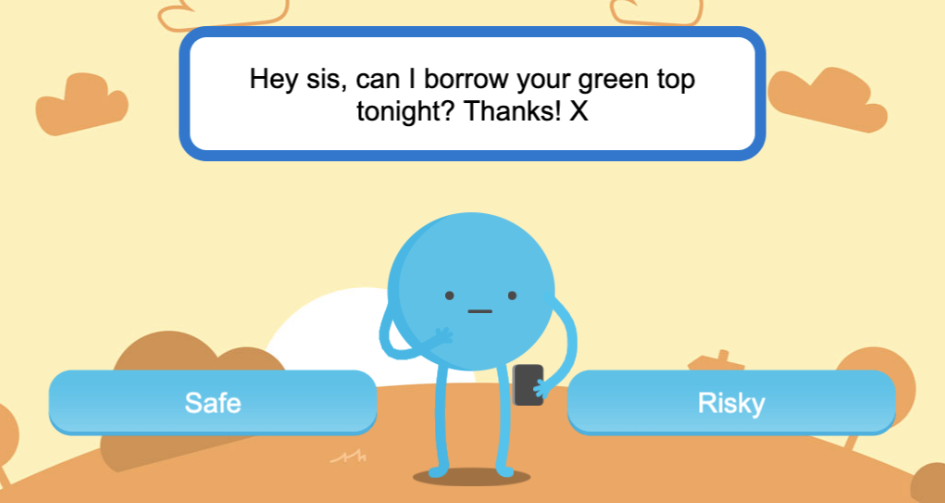 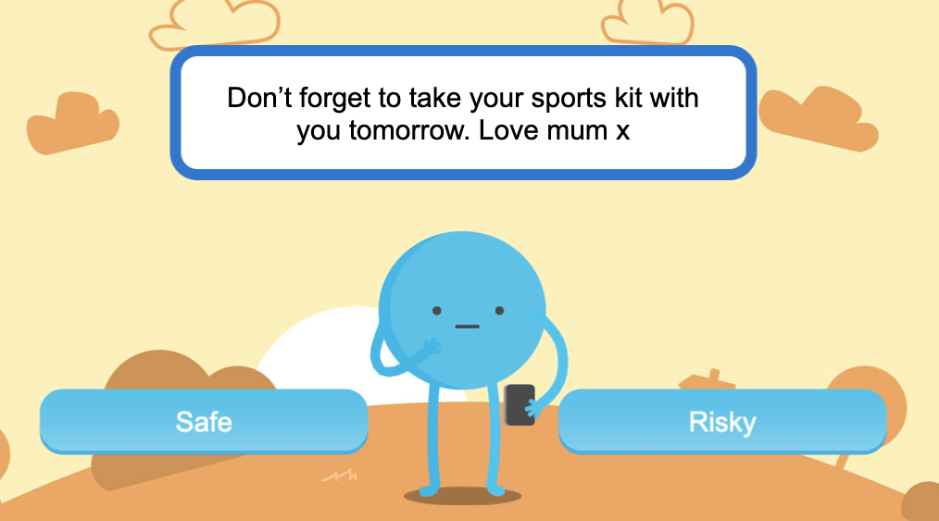 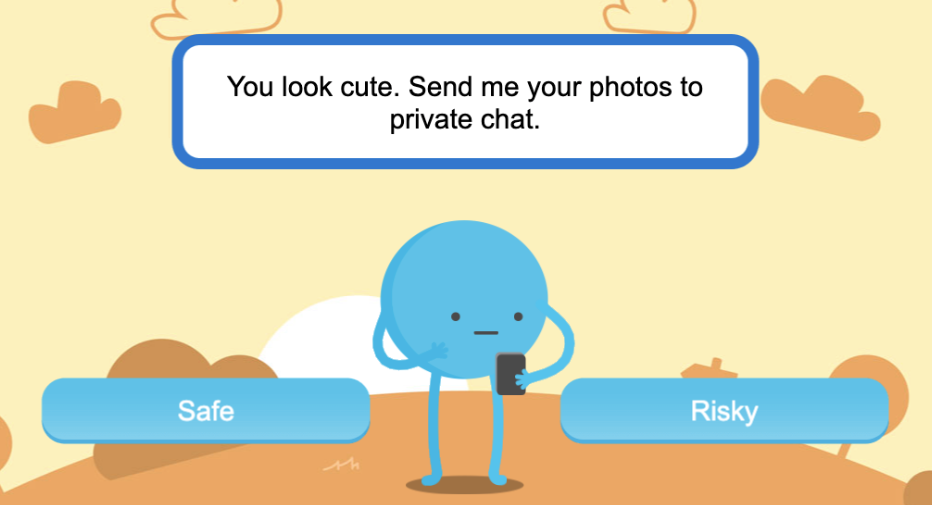 